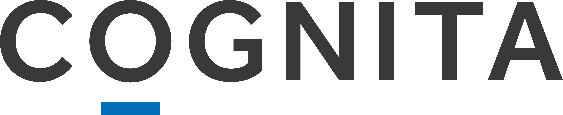 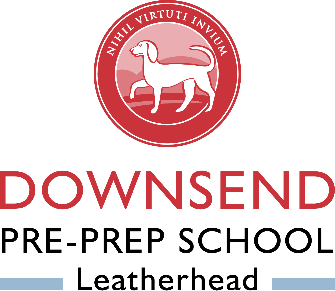  Safeguarding and Child Protection Policy and Procedure: COVID-19 addendumApril 2020This COVID-19 addendum policy only applies during closure of the school site. It sets out changes to our main Safeguarding and Child Protection Policy and Procedure 2019/20 and must be read in conjunction with that policy, and the Department for Education’s guidance Coronavirus: safeguarding in schools, colleges and other providers.Contents							              Page number (s)Important contacts during closure of the school site………………………………...3Scope and definitions……………………………………………………………...……4Core safeguarding principles…………………………………………………….…….5Designated Safeguarding Lead arrangements………………………………….……5Reporting concerns about children……………………………………………….……6Reporting concerns about staff members…………………………………….………6Inter-agency working……………………………………………………………………6Monitoring attendance………………………………………………………….……….7Supporting children’s emotional wellbeing…………………………………...……….8Online safety (including peer on peer abuse) ……………………………….……….9Staff recruitment, training and induction……………………………………..………10Emergency provision onsite ………………………………………………….………11Reviewing arrangements……………………………………………………...………12Important contacts during closure of the school site2.  Scope and definitionsThe government has directed that school sites can only remain open to for those children who are defined as ‘vulnerable’, and children whose parents are key workers and considered critical to the COVID-19 response. The Department for Education’s (DfE’s) definition of ‘vulnerable children’ includes those children who:Have a social worker, and are subject to a:child protection planchild in need planlooked after child planorHave an education, health and care (EHC) planSchools should offer children who fall into the above groups a place in emergency provision (and continue to do so whilst emergency provision is available as parental need may fluctuate). The above children do not have to take a place if offered. The fewer children in educational settings at this time will protect the NHS and save lives by reducing the risks of spreading the virus. 3. Core safeguarding principles Although we are operating in a different way to normal due to the closure of the school site in response to coronavirus (COVID-19), we are still following these important safeguarding principles:The best interests of children must come firstIf anyone has a safeguarding concern about any child, they should continue to act on it immediatelyA Designated Safeguarding Lead (DSL) or Deputy DSL (DDSL) must be available and contactable during school hours (see section 5 for details of our arrangements)It is essential that unsuitable people do not enter our school workforce or gain access to childrenChildren should continue to be protected when they are learning onlineWe will still have regard to the statutory safeguarding guidance, Keeping Children Safe in Education. 4. DSL (and DDSL) arrangements during closure of the school siteDetails of important internal and external contacts are listed in the ‘Important contacts’ section at the start of this addendum.During this time of closure of the school site, the DSLs (and DDSL), wherever their location (remote or onsite facilitating emergency provision), will continue to be responsible for safeguarding, alongside the Headteacher who holds ultimate responsibility. The DSL (and DDSL) will continue to identify who the most vulnerable children in our school are with regards to safeguarding and arrange additional support as needed (and where operationally possible). They will continue to update open Safeguarding Files and liaise with parents where concerns arise. Should both the DSL and DDSL be unable to work due to sickness, or both be unable to take responsibility for co-ordinating safeguarding due to any other personal reasons, they must alert the Headteacher who will nominate another member of the Senior Leadership Team to take responsibility for safeguarding on an interim basis until either the DSL or DDSL is able to resume responsibility. The Headteacher should alert and seek additional support from Alison Barnett (Regional Safeguarding Lead - Europe) and the Director of Education, James Carroll, if both the DSL and DDSL are absent from work at the same time. Should the Headteacher be unable to make decisions due to their own sickness/unavailability, the SLT should contact their Director of Education who will make the decision with regards to interim DSL.In the absence of the DSL and DDSL, the SLT nominee for Safeguarding will have responsibility to continue to:Identify the most vulnerable children in school and arrange support as needed for the childUpdate Safeguarding Files, where and when necessaryLiaise with partner agencies, including making referrals where needed Notify the local authority of any children who are ‘missing in education’Notify the Police of any criminal offences that we believe have taken place e.g. online distribution of inappropriate imagesSignpost parents to external organisations that may be able to offer them support and advice at this time5. Reporting concerns about childrenAll staff must continue to act on any concerns they have about a child immediately, and report and record these concerns as per the existing Safeguarding and Child Protection Policy and Procedures 19/20; there must be no delay in reporting and recording concerns just because the school site is closed. It is still vitally important for staff to do this in order to safeguard any vulnerable children and/or parents who may be at risk, and it remains everyone’s responsibility to be vigilant. Some children may be at increased risk at this time due to stressors in their home. Others may be higher risk due to increased time spent online. See section 10 for online safety issues.6. Reporting concerns about staff membersWith regards to any concerns about a staff member’s conduct during closure of the school site, we will continue to follow the principles set out in our existing Safeguarding and Child Protection Policy and Procedures 19/20 and part 4 of Keeping Children Safe in Education. Should parents or children raise concerns about a staff member’s conduct during closure of the school site, then this will be managed as per procedure set out in our main policy. Staff should continue to act on any concerns they have about any colleague by talking to the Headteacher and/or DSL in the first instance. Where operationally possible, they should complete a Low-Level Concern form (this document must be password protected and sent to the Headteacher; concerns about the Headteacher should be sent to the Director of Education).We will continue to refer staff who have deliberately harmed or pose a risk of harm to a child to the Designated Officer. We will continue to refer staff who have harmed or pose a risk of harm to a child to the Disclosure and Barring Service (DBS).We will continue to refer potential cases of teacher misconduct to the Teaching Regulation Agency. We will do this using the email address Misconduct.Teacher@education.gov.uk for the duration of the COVID-19 period, in line with government guidance.7. Inter-agency workingWe will continue to work with Children’s Social Care, Police, and all other external agencies involved with the care of our children, for example CAMHS/other professionals involved in supporting children’s mental health. DSLs/DDSLs will continue to make referrals to partner agencies and contribute to meetings such as Core Groups and CIN/LAC Reviews (remotely or by sending documentation). Safeguarding Meetings will still take place at a minimum of 6 weeks during site closure and will be held remotely.We will continue to update this addendum where necessary, to reflect any updated guidance from:Our 3 local safeguarding partnersThe Local Authority regarding children with education, health and care (EHC) plans, the local authority Designated Officer and children’s social care, reporting mechanisms, referral thresholds and children in need8. Monitoring attendance8.1 Contact detailsDuring closure of the school site, we will make sure we have up-to-date emergency contacts for all children. These will include contacts for their parents/carers, but we may also obtain additional emergency contact details wherever possible just in case the parents are unexpectedly unavailable due to illness/other due to COVID-19.In addition to the above, where children have left the UK with their parents/carers to live in another country due to COVID-19 and/or the temporary closure of the school site, or where they have moved to a different part of the UK, we will request the new address at which the child is residing so that we have this for our records.Where children have left the UK with their parents to live in another country due to COVID-19, and are not intending to return to the UK or school site when re-opened, and where they have formally expressed a desire to terminate their contract,  we will request the new address at which the child is residing plus the name and address of their onward school so that we have this for our records. This information is also required by the Local Authority. Should this information not be provided, then consideration may be given to reporting the child as ‘missing from education’ to the Local Authority as per statutory guidance.Where children remain in the UK, but are not accessing online learning during school site closure, and/or where they have formally expressed a desire to terminate their contract, we will request the name and address of their onward school so that we have this for our records. This information is also required by the Local Authority. Should this information not be provided, and where the parent/carers have not provided a reason as to why their child is not attending school for ten days (see below), then consideration may be given to reporting the child as ‘missing from education’ to the Local Authority as per statutory guidance. 8.2. Registering attendanceMost children will not be attending school on the school site at this time unless they are accessing emergency provision i.e. children whose parents are key workers, and/or they are assessed as ‘vulnerable’ as per the government’s definition (see section 1). Numbers of children attending emergency provision must be reported to the government and Cognita by midday, every day. Please see short form notifying the Department for Education. For all children on roll, our taught curriculum is continuing, and online learning is our method for delivery at this time. It is critical that we maintain attendance registers so that we can be sure that children are engaging with our online learning curriculum, but also in order to ensure they are safeguarded.We will be registering children’s attendance through their engagement with the online learning programme each day.8.3 Non- Attendance during closure of the school siteDuring this period of closure of the school site, it is expected that all children on the school roll should attend school every day and engage with their online sessions and set learning activities (whether they have remained in the UK, OR we have been informed that the family left the UK to reside in another country) If any child does not attend their online school learning, we will:Follow up on their absence in the normal manner with their parents or carers (or other emergency contact) by contacting them, on the same day where operationally possible by telephone Notify their allocated Social Worker, where they have one We will continue to do this every day that the child does not attend, and where their parent/carer does not inform us that the child is unwell/other reason for not attending where operationally possible. If a child is unwell and unable to attend, they should contact the school office to inform them.*Schools will bear in mind the potential impact of the current situation on children’s attendance. It is likely that some children may not be able to access online learning if their parent (s) become unwell or are required to care for others (or scenarios where one parent is working and the other is unwell). In these situations, attempts will be made to sensitively contact the parent(s)/carers/emergency contacts to ascertain the current family situation and identify who is the adult caring for the child. Where a member of the family is seriously ill in hospital, it will not be expected that the child will be in attendance, and the situation should be monitored.8.4 Children Missing in EducationWhere children do not engage with their online school learning for a period of 10 days despite school attempts to contact the parents and engage the child, and where we have not been notified by their parent/carer/emergency contact the reason for the child’s absence, then we will notify the Local Authority and report the child as ‘missing in education’ as per our statutory duty. If this child is assessed as currently vulnerable, or where there were safeguarding concerns about the child prior to the closure of the school site (but they did not have an existing Social Worker), then consideration may be given to referring our concerns to Children’s Social Care, as per our main Safeguarding and Child Protection Policy and Procedure 19/20 when we have concerns about the safety of a child.9. Supporting children’s emotional wellbeing during closure of the school siteAlthough we are operating in a different way to normal due to closure of the school site in response to coronavirus (COVID-19), we will continue to support the emotional wellbeing of all pupils in partnership with their parents/carers who hold main responsibility for meeting their child needs. Additional support will be offered where operationally possible, and in term time only.Schools will follow the protocol included in “Guidance in relation to supporting children’s emotional wellbeing during school site closure”9.1 Pastoral provisionSome children, prior to the closure of the school site, were receiving pastoral support in the form of informal daily or weekly check-ins with nominated staff. For any child who was receiving such support prior to closure, or who now has identified pastoral need, provision will be put in place to support them at this time of closure of the school site. This support will be provided either by a Teams meeting or a phone call with the parent as needed.9.2 Group weekly ‘Wellbeing Check-ins’All children will be offered weekly ‘Wellbeing Check-ins’ where operationally possible during the closure of the school site. These sessions will be scheduled and clearly identified as pastoral opportunities so parents know, be held in groups, and will take place via Zoom. These will be facilitated by the teacher or teaching assistant and will be an informal opportunity for the children to chat about how they are doing. 9.3 Individual wellbeing check-insThose children who are identified as requiring further emotional wellbeing support, in addition to the above group sessions, will be offered additional individual support (where operationally possible) during the closure of the school site with a relevant member of the teaching staff and parent and child together through the use of Teams.We will also signpost all pupils, parents and staff to other resources to support positive emotional wellbeing at this time as relevant to any individually identified or group needs.10. Online Safety (including peer on peer abuse)Whilst there is no statutory guidance relating to facilitating online lessons, children should continue to be protected when they are online during school site closure. Existing policies and procedures should be followed as far as reasonably and operationally possible, plus new guidance with regards to remote and online learning. The starting point for online teaching should be that the same principles apply as set out in the school’s Code of Conduct, particularly with regards to maintaining clear professional boundaries. The DSL should be available and contactable during school hours in case an issue is encountered in remote/online teaching. Staff should not use any personal IT equipment. 10.1 In schools where emergency provision is being offered for children of key workers, those children who have an EHCP, and those children who have a Social Worker:We will continue to have appropriate filtering and monitoring systems in place in school during this time of closure of the school site but where emergency provision is offered. If local IT staff are unavailable for support, our contingency plan is to contact the Cognita sevicedesk.Where staff are in school but interacting with children online e.g. facilitating teaching sessions, they will continue to follow our existing Safeguarding and Child Protection Policy and Procedures 19/20 and other relevant school policies e.g. Digital Learning/Acceptable Use.10.2 Outside schoolWhere staff are interacting with children online during school site closure from a remote setting (i.e. their home), they will continue to follow our existing Safeguarding and Child Protection Policy and Procedures 19/20 and other relevant school policies e.g. Digital Learning /Acceptable Use policy, plus new guidance with regards to remote and online learning. Staff will continue to be alert to signs that a child may be at risk of harm online, and act on any concerns immediately, following our reporting procedures as set out in section 5 of this addendum.One to one workingNo one to one teaching should take place other than that agreed by the Headteacher. Any one to one working should be facilitated via Microsoft Teams, with the parent in attendance and the session must be recorded in order to safeguard the child and professional. The parent and facilitator of the lesson will be asked to read, understand and agree to follow the protocol provided, as relevant, in the following guidance:Guidance for Headteachers in relation to supporting children with an Education, Health and Care Plan (EHCP) and those with additional learning needsGuidance around peripatetic teachers delivering one to one online sessions Guidance in relation to supporting children’s emotional wellbeing during school site closure Where existing contracts existed between peripatetic teachers/private counsellors and parents, but were facilitated on school premises, these should continue to take place as outlined in the guidance above where absolutely possible. If this is not possible, due to the year group of the child and/or platform for learning, then the peripatetic teacher/counsellor and the child’s parents can continue their private arrangement outside of Cognita policy; this private arrangement will not be arranged or involve Cognita staff, and all parties should be made aware of the changes.10.3 Supporting parents and carersWe will make sure parents and carers:Are aware of the potential risks to children online and the importance of staying safe onlineUnderstand the balance between taking an interest in what the child is doing online whilst respecting their child’s a right to privacy (older children)Know what our school is asking children to do online, including what sites they will be using and who they will be interacting with from our schoolKnow where else they can go for support to keep their children safe online, including how to set parental controls and filtering (www.internetmatters,org/parental-controls/)10.4 Peer on Peer abuseWhilst arguably direct peer on peer abuse may be less likely to occur during this time of closure of the school site, and the government directive around social distancing, we are mindful that our children may be increasingly vulnerable to online peer on peer abuse. This may arise in the form of cyber bullying, coercion, sexting, and the sharing of indecent images/inappropriate content. We will continue to follow the principles set out in our main Safeguarding and Child Protection Policy and Procedures 19/20 and part 5 of Keeping Children Safe in Education when supporting victims of online peer-on-peer abuse. Staff should continue to act on any concerns they have immediately by following normal process and informing the DSL.We will support the children to know:Who they can contact for help and support with regards to online bullying and/or online peer on peer abuseHow the school will manage the above if occurring during school lessons, including sanctions if pupils transgress guidelines11. Staff recruitment, training and induction11.1 Recruiting new staff and volunteersWe continue to recognise the importance of robust safer recruitment procedures, so that Cognita employees, third party contractors and volunteers who work in/for school are safe to work with children. Whilst school sites are not open, other than for emergency provision, when validating proof of identity documents to apply for a DBS check, we will initially accept verification of scanned documents via online video link, rather than being in physical possession of the original documents. This approach is in line with revised guidance from the DBS.New staff must still present the original documents when they first attend work at our school.11.2 Staff ‘on loan’ from other Cognita schoolsStaff ‘on loan’ from other Cognita schools, and Cognita owned companies e.g. the Active Learning Group working in our school will have received the appropriate checks so there is no need to complete a risk assessment. Where a risk assessment is already in place for that staff member, this will need to be reviewed prior to that staff member being able to be ‘on loan’. 11.3 Safeguarding induction and trainingWe will make sure any new staff employed during the closure of the school site are aware of changes to our procedures and local arrangements.New staff will continue to receive:A safeguarding induction from the DSLA copy of our Safeguarding and Child Protection policy and procedure (and this COVID-19 addendum)A copy of our Code of ConductKeeping Children Safe in Education part 1All new starters during the closure of the school site will also be required to sign the Annual Declaration. We will decide on a case-by-case basis what level of safeguarding induction staff ‘on loan’ from other Cognita school’s need. In most cases, this will be:A copy of our school’s Safeguarding and Child Protection policy and procedure (and this COVID-19 addendum)  A copy of our school Code of Conduct Confirmation of our school’s local processesConfirmation of our school’s DSL arrangements11.4 Keeping records of who is on site when offering emergency provisionWe will keep a record of which staff are on site each day offering emergency provision and ensure that appropriate checks have been carried out for them.We will continue to keep our Single Central Record (SCR) up to date.We will use the SCR to log everyone working at our school each day including staff ‘on loan’ 12. Emergency Provision- where a child is attending a different settingWhere it has been agreed that a child, who is not normally on our roll but whom attends another Cognita school, can temporarily attend our school’s emergency provision (due to our setting being closer to their residence, or if their normal Cognita school is unable to offer emergency provision), we will request all emergency contacts for that child, plus any relevant learning need/safeguarding information from their normal setting. Our Pre-Prep Headteacher will request;The reason(s) why the child is being offered emergency provision (keyworker child/vulnerable child)Why the child is considered vulnerable and any arrangements in place to support themThe child’s EHC plan, child in need plan, child protection plan, Looked After plan, or personal education planDetails of the child’s Social WorkerDetails of any virtual school head (where applicable for LAC)Where the Pre-Prep Headteacher is not available to request this information due to illness/other personal reason for being off work, the Downsend Prep School Headmaster will do this. This information will be received from the child’s normal school setting before the child arrives at our emergency provision, and otherwise as soon as possible afterwards in cases of emergency. The child’s parents/carers will be notified by their child’s normal Cognita school that we have requested this information, unless to do so would place the child at risk (where the child is Looked After, and the parents are not privy to their location).13. Policy review arrangementsThis policy will be reviewed centrally by Cognita as guidance from the Department for Education is updated, and/or as a minimum every four weeks by Alison Barnett (Regional Safeguarding Lead – Europe). At every review, any changes or amendments will be approved by Simon Camby (Group Director of Education) and Jayne Pinchbeck (Group Legal Counsel)SCHOOL CONTACTSNameContact details(WORK email and/or work Mobile)Designated Safeguarding Lead (DSL)Vanda Laverockvanda.laverock@cognita.comDeputy DSL (DDSL)Liane Cordenliane.corden@cognita.comHeadteacherVanessa Conlanvanessa.conlan@cognita.comDirector of EducationJames Carrolljames.carroll@cognita.comGroup Director of EducationSimon Cambysimon.camby@cognita.comRegional Safeguarding Lead (RSL) - EuropeAlison Barnettalison.barnett@cognita.com07717806988 (or call via Teams)EXTERNAL KEY LOCAL CONTACTS  EMAIL/TEL NUMBER/WEBSITEChildren’s Social Care(MASH or similar)partnership.team@surreycc.gov.uk0300 470 9100Designated OfficerDuty LADO0300 123 1650 (option 3)NATIONAL CONTACTSNATIONAL CONTACTSDfE Coronavirus helplineIf you have a query about coronavirus (COVID-19), relating to schools and other educational establishments in England contact this helpline.
Email: DfE.coronavirushelpline@education.gov.ukTel: 0800 046 8687Lines are open Monday to Friday from 8am to 6pm and weekends 10am to 4pm.NSPCC 24/7 HelplineTel: 0808 800 5000Email: help@nspcc.org.uk Text: 88858NSPCC Child Line	Tel: 0800 1111NSPCC FGM helplineTel: 0800 028 3550Email: fgmhelp@nspcc.org.ukDfE Prevent helpline for schools and parentsTel: 020 7340 7264 (non-emergency)Email: counter.extremism@education.gsi.gov.ukNational Bullying HelplineTel: 0845 22 55 787UK Safer Internet Centre helpline for School StaffTel: 0844 381 4772Email: helpline@saferinternet.org.uk Internet Watch Foundation hotline (for reporting criminal content)www.iwf.org.uk National Centre for Domestic ViolenceNational Domestic Abuse HelplineRefuge0800 970 20700808 2000 247http://www.refuge.org.uk/